雲林縣政府111年度勞動契約研討會課程配當表上課日期：111年10月4日 地點：虎尾鎮多功能活動中心(虎尾鎮平和里大成街123號)*（一律線上報名：https://reurl.cc/zN6LVQ）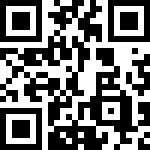                                                   QRCODE時間課程名稱講師/主持人8:30-9:00報到及活動說明勞動條件檢查重點宣導雲林縣政府(勞動暨青年事務發展處)9:00---9:50國民法官法與企業誠信宣導台灣雲林地方法院王法官子榮10:00---10:50勞動契約之認定、終止及約定事項解析善長法律事務所楊所長富強10:50---11:10休息時間(茶敘)休息時間(茶敘)11:10---12:10勞動契約爭議實務案例解析善長法律事務所楊所長富強12:10---12:30綜合座談楊所長富強雲林縣政府(勞動暨青年事務發展處)12：30～賦歸賦歸